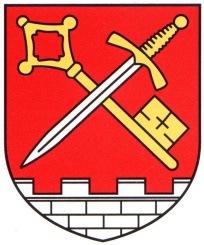 Obec Kostelec u HolešovaZastupitelstvo obce Kostelec u HolešovaObecně závazná vyhláška č. 1/2016o nočním klidu a regulaci hlučných činnostíZastupitelstvo obce Kostelec u Holešova se na svém zasedání dne 13. 9. 2016 usnesením č. ........ usneslo vydat na základě § 10 písm. a) a § 84 odst. 2 písm. h) zákona č. 128/2000 Sb., o obcích (obecní zřízení), ve znění pozdějších předpisů, tuto obecně závaznou vyhlášku:Čl. 1Vymezení činností, které by mohly narušit veřejný pořádek v obci nebo být v rozporu s dobrými mravy, ochranou bezpečnosti, zdraví a majetku.Činností, která by mohla narušit veřejný pořádek v obci, je používání hlučných strojů a zařízení v nevhodnou denní dobu.Čl. 2Omezující opatřeníKaždý je povinen zdržet se o nedělích a státem uznaných dnech pracovního klidu v době (obec stanoví přiměřenou dobu, např. od 8:00 do 14:00) veškerých prací spojených s užíváním zařízení a přístrojů způsobujících hluk, např. sekaček na trávu, cirkulárek, motorových pil, křovinořezů apod.Čl. 3Vymezení nočního klidu1) Dobou nočního klidu se rozumí doba od 22. do 6. hodiny. V této době je každý povinen zachovat klid a omezit hlučné projevy.2) V době konání (uvést konkrétní akce např. kulturních akcí, Slavností piva, Oslav založení obce) se doba  nočního klidu  stanovuje od ………do ……. hodin.3) V noci z 31. prosince na 1. ledna se doba nočního klidu stanovuje od ….. do ….. hodin.  Čl. 4Přechodná a zrušovací ustanovení Zrušuje se Obecně závazná vyhláška č. 3/2009 obce Kostelec u Holešova O ochraně nočního klidu a regulaci hlučných činností schválená 15. 12. 2009.  Čl. 5ÚčinnostTato obecně závazná vyhláška nabývá účinnosti dnem 1. října 2016.  ...............................................				      …............................................  RNDr. Marcela Pospíšilíková				                    Ing. Petr Hlobil       místostarosta								  starostaVyvěšeno na úřední desce dne: 14. 9. 2016Sejmuto z úřední desky dne:      30. 9. 2016